Tiszavasvári Város ÖnkormányzataKépviselő-testületének53/2022. (II.24.) Kt. számú határozataA Nemzeti Agrárgazdasági Kamarával a Tiszavasvári, Ady E. u. 8. sz. alatti irodák bérletére kötendő bérleti szerződés jóváhagyásárólTiszavasvári Város Önkormányzata Képviselő-testülete a Magyarország helyi önkormányzatairól szóló 2011. évi CLXXXIX. törvény 107.§-ban foglalt hatáskörében eljárva az alábbi határozatot hozza:A Képviselő-testület 2022. február 01. napjától határozatlan időtartamra bérbe adja a Nemzeti Agrárgazdasági Kamara (1115 Budapest, Bartók B. út 105-113.) részére a Tiszavasvári, Ady E. u. 8. sz. alatti Térségi Szolgáltató Ház emeleti részén lévő két irodát (11,5 m2, 22,45 m2) a határozat mellékletét képező bérleti szerződés szerint.Felkéri a polgármestert, hogy tájékoztassa a Nemzeti Agrárgazdasági Kamarát a Testület döntéséről.Felhatalmazza a polgármestert a bérleti szerződés aláírására.Határidő: 2022. február 28.				Felelős: Szőke Zoltán polgármester	Szőke Zoltán 	dr. Kórik Zsuzsanna	polgármester 	jegyző53/2022. (II.24.) Kt. sz. határozat mellékleteBÉRLETI SZERZŐDÉSmely létrejött Tiszavasvári Város Önkormányzata Képviselő-testülete 53/2022. (II.24.) Kt. számú határozata alapjánTiszavasvári Város Önkormányzataszékhelye: 		4440 Tiszavasvári, Városháza tér 4.képviseli: 		Szőke Zoltán polgármesterBankszámla száma: 	11744144-15404761mint Bérbeadó, másrészről aNemzeti Agrárgazdasági Kamara székhelye:		1115 Budapest, Bartók B. út 105-113.képviseli:		…………………………….. adószáma:		18399257-1-43bankszámla száma:	OTP Bank Nyrt. 11749008-20189581-00000000mint Bérlő között a 4440 Tiszavasvári, Ady E. u. 8. szám alatti Térségi Szolgáltató Házban található önkormányzati nem lakás célú helyiségek bérlete tárgyában, az alábbiak szerint:ELŐZMÉNYTiszavasvári Város Önkormányzata 2017. február 01. napjától 2022. január 31. napjáig bérleti szerződést kötött a Magyar Agrár- Élelmiszergazdasági és Vidékfejlesztési Kamarával az önkormányzati tulajdonú Tiszavasvári, Ady E. u. 8. sz. alatti Térségi Szolgáltató Házban található két irodahelyiség bérletére ügyfélszolgálati tanácsadói tevékenység céljára. A bérlő megnevezése névváltozást követően Nemzeti Agrárgazdasági Kamara.1. SZERZŐDÉS TÁRGYA, HATÁLYA, CÉLJA1.1. Bérbeadó bérbe adja, Bérlő pedig bérbe veszi kizárólagos használatra, a Tiszavasvári Város Önkormányzata tulajdonában lévő tiszavasvári 2866 hrsz-ú, valóságban a Tiszavasvári, Ady Endre u. 8. szám alatti, egyéb épület, Térségi Szolgáltató Ház megnevezésű,  alapterületű irodaház emeleti részén található, összesen 34 m2 nagyságú irodákat (11,5 m2, 22,45 m2) (továbbiakban: bérlemény), valamint Bérbeadó biztosítja az irodahelyiség rendeltetésszerű használatához szükséges, a Bérlő nem kizárólagos használatába átadott előteret és mellékhelyiséget (WC).A bérlemény a bérleti szerződés elválaszthatatlan részét képező 1. számú mellékletét képező alaprajzon 117. és 118. számmal van jelölve.1.2. Szerződés hatálya: Bérbeadó a bérleményt 2022. február 01. napjától határozatlan időre adja bérbe   	                             a Bérlő részére. 1.3. Bérlet célja: Falugazdász ügyfélszolgálati tanácsadás biztosítása.1.4. Bérlő részére a bérlemény nem kerül átadásra, tekintettel arra, hogy a bérleményt jelen bérleti szerződés megkötését megelőzően is a Bérlő használta, ezért nem készül átadás-átvételi jegyzőkönyv.2. BÉRLETI ÉS EGYÉB DÍJ2.1. Bérlő a bérlemény használata után 2022. évben havonta 12.070 Ft (355 Ft/m2/hó x 34 m2) + áfa bérleti díjat, azaz összesen 15.329 Ft, azaz Tizenötezer-háromszázhuszonkilenc forint bérleti díjat, valamint a 2.2. pontban szereplő költségeket számla ellenében, az abban megjelölt fizetési határidőig, de legkésőbb a számla kézhez vételétől számított 8 napon belül köteles megfizetni a Tiszavasvári Város Önkormányzata 11744144-15404761 számú költségvetési számlájára. A Képviselő-testület fenntartja a jogot, hogy a bérleti díjat évente felülvizsgálja, és azt megemelje az előző év azonos hónapjához viszonyítva, a megelőző 12 hónap alatt bekövetkezett fogyasztói árindex változás mértékével.2.2. Felek megállapítják, hogy a Bérlő a bérleti díjon kívül köteles megfizetni a bérlemény használattal kapcsolatban felmerülő költségeket az alábbiak szerint: 2.2.1.  Felek megállapodnak abban, hogy Bérlő teljes mértékben megfizeti az általa kizárólagosan használt helyiségekhez kapcsolódó mindennemű költséget a kiállított közüzemi számlák alapján (fűtés, villamos energia, a Bérlő által foglalkoztatott 1 fő dolgozói létszám alapján számított vízdíjköltség, valamint a Bérlő által foglalkoztatott dolgozói létszám arányában számított hulladékszállítási díj).2.2.2. Bérlő vállalja, hogy az 2.2.1. pontban meghatározott költségviselés mellett megfizeti az épület üzemeltetése során felmerülő összes közös költségnek – azaz a közös helyiségek fűtési-, villamos energia költségének, a felvonó üzemeltetési költségének - a kizárólagosan használt helyiségek alapterületével arányos mértékét. 2.3. Bérlő tudomásul veszi, hogy a bérlemény közüzemi díjai a Bérbeadó által kijelölt energetikus szakember által – a villany esetében a beépített teljesítmény és üzemidő, fűtés esetében a légm3 alapján – a közműszolgáltatók által kibocsátott számlák figyelembe vételével kerül meghatározásra.3. Bérbeadó jogai, kötelezettségei3.1  Bérbeadó vállalja, hogy gondoskodik:az épület karbantartásáról,az épület központi berendezéseinek üzemképes állapotáról,az épület állagában a rendeltetésszerű használat során keletkező hibák, hiányosságok megszüntetéséről.3.2. A szükséges karbantartási és felújítási munkavégzések idejét a Bérbeadó a Bérlővel minden esetben előzetesen egyeztetni köteles oly módon, hogy ezek a Bérlő tevékenységét lehetőség szerint ne akadályozzák, indokolatlanul ne nehezítsék.3.3. Bérbeadó szavatol azért, hogy a bérlemény a bérlet egész időtartama alatt szerződésszerű használatra alkalmas, és harmadik személynek nincs olyan joga, amely a Bérlőt a kizárólagos és zavartalan használatban akadályozza.3.4. Bérbeadó hozzájárul ahhoz, hogy:a Bérlő a bérleti jogviszony időtartama alatt – saját költségén – telefon és internet fővonala(ka)t igényeljen és működtessen a bérleményben, a bérleményben található ingóságra vagyonbiztosítást kössön,a Bérlő a bérleti jogviszony időtartamára a bérleményt hivatalos helyiségként használja, és akként feltüntesse.4. Bérlő jogai, kötelezettségei4.1. Bérlő köteles:a bérleményt rendeltetésszerűen használni, annak állagát megóvni, ideértve a tartozékait, felszereléseit, az épület központi berendezéseit is,gondoskodni a bérlemény állagában, a nem rendeltetésszerű használat következtében keletkezett hibák, hiányosságok saját költségen történő kijavításáról,gondoskodni a bérleményben lévő világítótestek elhasználódott izzóinak, fénycsöveinek saját költségen történő cseréjéről,bérleményre vonatkozó bérleti díjat, közműköltségét és az összes közös költségnek a kizárólagosan használt helyiség alapterületével arányos mértékét határidőben megfizetni.4.2. Bérlő bármilyen felújítást, átalakítást csak a Bérbeadóval kötött előzetes írásbeli megállapodás alapján végezhet el. Ha a Bérbeadó a felújítási munkálatokhoz előzetesen írásban nem járult hozzá, akkor követelheti az eredeti állapot helyreállítását, kivéve, ha a felújítás a rendeltetésszerű használathoz elengedhetetlen és halaszthatatlan, ebben az esetben a Bérbeadó nem követelheti a felújítás költségeinek megtérítését. A bérleti szerződés megszűnésekor a felújítási munkák ellenértékére a Bérlő nem tarthat igényt.4.3. Bérlő kötelezettséget vállal arra, hogy:a bérleti jogviszony alatt a bérleményt jó gazda gondosságával használja, azt nem adja bérbe,egyéb módon nem terhelheti mega bérleményre és az épület egészére vonatkozó vagyon-, tűz- és balesetvédelmi szabályokat betartja. 5. Felek rögzítik, hogy amennyiben a Bérbeadó által a jelen szerződés hatálya alatt esetlegesen végzendő felújítási, karbantartási munkálatok miatt a Bérlő a bérlemények valamelyikét nem tudja használni, úgy arra a kieső időre a jelen szerződés szerinti bérleti díj és a bérlemény használatával kapcsolatos egyéb költség arányos része jár a Bérbeadónak. Amennyiben a jelen pontban meghatározott okok miatt a Bérlő a bérleményt sem tudja használni, úgy a kieső időre bérleti díj a Bérbeadónak nem jár.6. Bérlő nyilatkozik arról, hogy a nemzeti vagyonról szóló 2011. évi. CXCVI. törvény 3. § (1) bekezdés 1. pontja alapján átlátható szervezetnek minősül.A fentiek szerint átlátható szervezetnek minősülő Bérlő vállalja, hogy:a szerződésben előírt beszámolási, nyilvántartási, adatszolgáltatási kötelezettségeket teljesíti,az átengedett nemzeti vagyont a szerződési előírásoknak és a tulajdonosi rendelkezéseknek,valamint a meghatározott hasznosítási célnak megfelelően használja,a hasznosításban – a hasznosítóval közvetlen vagy közvetett módon jogviszonyban álló harmadikfélként – kizárólag természetes személyek vagy átlátható szervezetek vesznek részt.7. SZERZŐDÉS MEGSZŰNÉSE7.1. Felek írásbeli közös megegyezése alapján bármikor.7.2. Bármelyik fél jogosult jelen bérleti szerződést 30 napos felmondási idővel, a másik félhez        intézett írásbeli nyilatkozattal, rendes felmondással megszüntetni.7.3 Automatikusan megszűnik a bérleti szerződés az 1.3. pontban meghatározott bérlet céljának 	megszűnésével. 7.4. A Bérbeadó írásban, rendkívüli felmondással:7.4.1. a Bérlő bármilyen szerződésszegő magatartása esetén – kivéve az azonnali hatályú felmondásra jogosító szerződésszegés eseteit – Bérbeadó írásbeli felszólítása átvételét követő 8 napon belül nem tesz eleget a szerződésben foglalt kötelezettségének, a Bérbeadó további 8 napon belül írásban rendkívüli felmondással megszüntetheti a jogviszonyt, a felmondás közlését követő hónap utolsó napjával.7.4.2. ha a Bérlő bérleti díj, vagy a Bérlőt terhelő költségek és terhek fizetési kötelezettségével késedelembe esik, és a Bérbeadó írásbeli felszólítása átvételét követő 8 napon belül póthatáridőben sem tesz eleget, a Bérbeadó további 8 napon belül írásban rendkívüli felmondással megszüntetheti a jogviszonyt.7.5. Bérbeadó írásban, azonnali hatállyal jogosult a szerződést megszüntetni a Bérlő jogellenes magatartása, súlyos szerződésszegése esetén, a felmondás közlésének napjával. Felek Bérlő súlyos szerződésszegésének tekintik különösen az alábbi esetet:  A bérlemény szerződésellenes, rendeltetésellenes használata, illetve ha a jó karbantartás elmulasztása veszélyezteti a bérlet tárgyát, rendeltetésszerű használatra alkalmasságát;  A nemzeti vagyonról szóló 2011. évi CXCVI. Tv. 3. § (1) bekezdésének 1. pontja szerinti átlátható szervezet tulajdonosi szerkezetében bekövetkező, e ponttól eltérő változása, ugyanezen törvény 11. § (12) bekezdésében meghatározottak alapján;7.6. Bérlő a Bérbeadó súlyos szerződésszegése esetén azonnali hatállyal jogosult jelen szerződést megszüntetni. Szerződő felek a Bérbeadó súlyos szerződésszegésének tekintik különösen, ha Bérbeadó szándékosan akadályozza a Bérlőt a bérlemény használatában. 8. Felek megállapodnak abban, hogy a bérleti szerződés bármilyen okból történő megszűnése esetén a Bérlő cserehelyiség biztosítására nem tarthat igényt.9. Felek kötelezettséget vállalnak arra, hogy a képviselőik személyében vagy adataikban bekövetkező változás esetén 15 napon belül a másik felet írásban értesítik.10. Felek megállapodnak abban, hogy jelen szerződéssel kapcsolatos minden nyilatkozatot vagy egyéb értesítést írásban – tértivevényes levél, személyes kézbesítés, e-mail – útján juttatják el egymásnak.11. Felek a közöttük jelen szerződéssel összefüggésben felmerülő vitás kérdések rendezését elsősorban békés úton, bírói út igénybevétele nélkül igyekeznek rendezni, amennyiben ez nem lehetséges, kikötik a Nyíregyházi Törvényszék illetékességét.12. Jelen szerződésben nem szabályozott kérdésekben a Polgári Törvénykönyvről szóló 2013. évi V. törvény, a lakások és helyiségek bérletéről szóló 1993. évi LXXVIII. törvény, valamint a nemzeti vagyonról szóló 2011. évi CXCVI. törvény rendelkezései az irányadóak.13. Bérbeadó (a továbbiakban e pont alkalmazásában: Adatkezelő) tájékoztatja Bérlőt, hogy jelen jogügylet kapcsán az Európai Parlament és a Tanács 2016/679 Rendeletében (GDPR) és az információs önrendelkezési jogról és az információszabadságról szóló 2011. évi CXII. törvényben (Infotv.) foglalt adatvédelmi és adatkezelési szabályokat betartja, azoknak megfelelően jár el. Adatkezelő tájékoztatja a Bérlőt, hogy jelen szerződésben rögzített adatait a vonatkozó jogszabályoknak megfelelően, a szerződéses jogviszonyból eredő jogi kötelezettség teljesítése érdekében kezeli. Ezen túlmenően tájékoztatja a Bérlőt, hogy a kapcsolattartásra szolgáló adataikkal kizárólag a kapcsolattartás céljából rendelkezik. Az adatok kizárólag jogszabályban és belső szabályzatban meghatározott irattárazási ideig tárolhatók. A Bérlőnek joga van bármikor kérelmezni Adatkezelőtől a rá vonatkozó adatokhoz való hozzáférést, azok helyesbítését, törlését vagy kezelésének korlátozását, és tiltakozhatnak személyes adatainak kezelése ellen. A Bérlő jelen szerződés aláírásával hozzájárul ahhoz, hogy a hivatkozott jogszabályok alapján Adatkezelő személyes adatait a fent említettek szerint kezelje.Alulírott szerződő felek fenti szerződést elolvastuk, tartalmát közösen értelmeztük, azt akaratunkkal mindenben megegyezőnek találva jóváhagyólag aláírtuk. Tiszavasvári, 2022. ………………………..……...	Tiszavasvári Város Önkormányzata 	Nemzeti Agrárgazdasági Kamara	bérbeadó	bérlő	képv.: Szőke Zoltán polgármester	képv.: ……………………..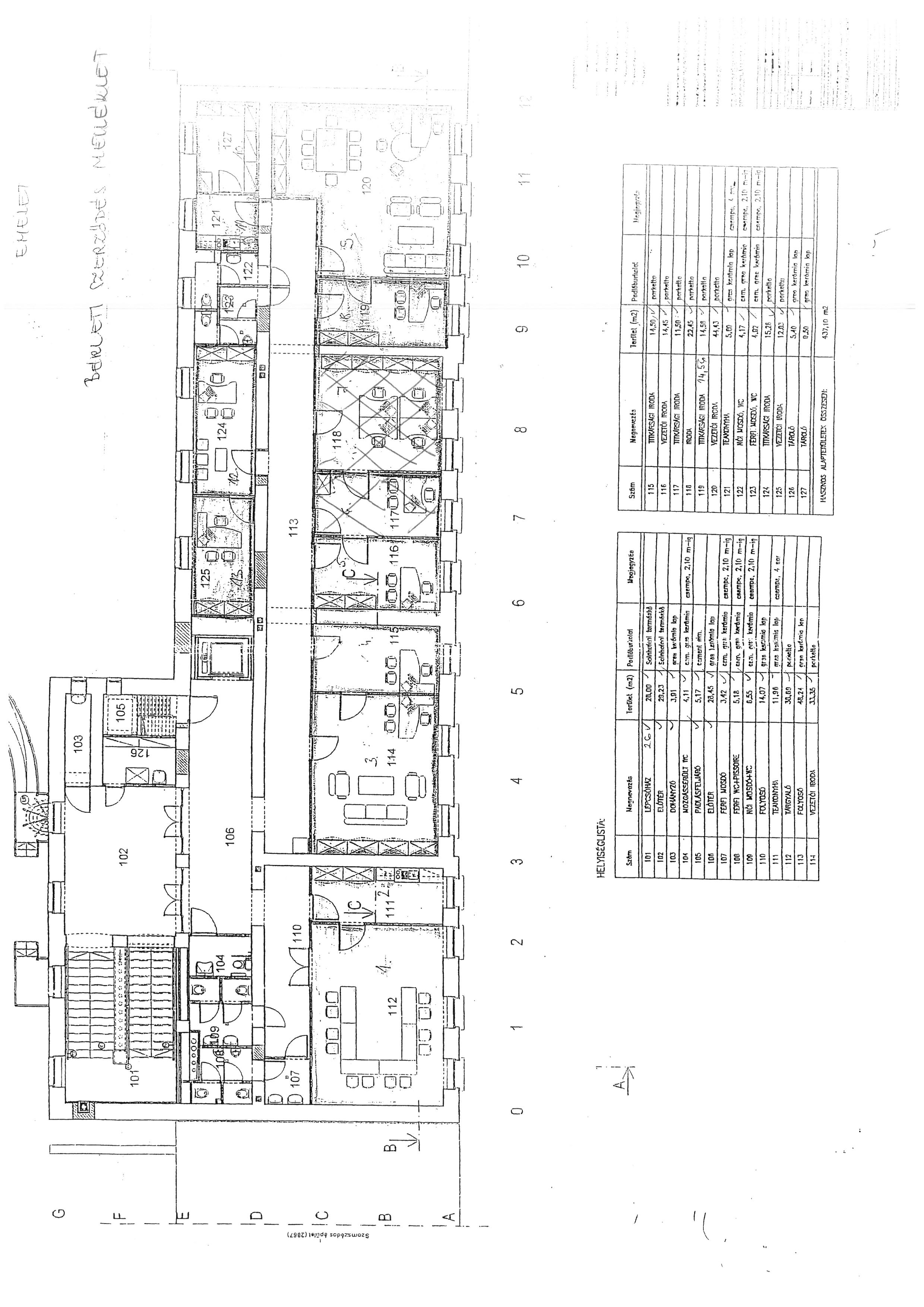 